Реквізити навчальної дисципліниПрограма навчальної дисципліниОпис навчальної дисципліни, її мета, предмет вивчання та результати навчанняПредметом навчальної дисципліни є набуття знань та навичок з методів контролю технологічних процесів органічного синтезу та встановлення будови органічних сполук. Метою кредитного модуля  Мас-спектрометрія органічних сполук є формування у студентів здатностей:здатність використовувати теоретичні знання й практичні навички природничо-наукових та професійно орієнтованих навчальних дисциплін для оволодіння основами організації та методології наукових досліджень  хіміко-технологічних  систем (КСП – 4);здатність використовувати професійно профільовані знання й практичні навички в галузі основ хімічної технології органічних сполук для  оцінювання  техніко-економічних показників хімічних та хіміко-технологічних  процесів (КСП -5);здатність використовувати знання, уміння й навички в галузі природничо-наукових дисциплін для теоретичного освоєння професійних  дисциплін і вирішення практичних завдань з хімічної технології органічних речовин (КСП -10).Основні завдання кредитного модуля.Згідно з вимогами освітньо-професійної програми студенти після засвоєння кредитного модуля «Мас-спектроскопія органічних сполук» мають продемонструвати такі результати навчання:знання: теоретичні основи мас-спектрометричних методів дослідження складу та структури органічних речовин; можливості та області застосування  мас-спектрометрії органічних сполук; методи розрахунку деяких спектральних параметрів органічних речовин.уміння:на підставі отриманих практичних навичок з аналітичної хімії проводити аналіз сировини, продукції та стічних вод хімічними та фізико-хімічними методами в умовах лабораторії або виробництва для складання технологічного регламенту або ТЗ, контролю або розроблення технології.використовувати теоретичні положення загальної хімії та хімії елементів з метою вирішення типових задач фізико-хімічних процесів хімічної технології.досвід:вміти використовувати сучасні джерела наукової інформації з тематики дослідження;-  вміти застосовувати сучасні методи теоретичного та експериментального аналізу.Пререквізити та постреквізити дисципліни (місце в структурно-логічній схемі навчання за відповідною освітньою програмою)Згідно робочого навчального плану кредитний модуль «Мас-спектрометрія органічних сполук» навчальної дисципліни «Мас-спектрометрія органічних сполук» викладається студентам четвертого року підготовки ОКР «бакалавр» у восьмому навчальному семестрі. Кредитний модуль “Мас-спектрометрія органічних сполук” відноситься до фахових дисциплін і базується на курсах “Загальна та неорганічна хімія”, “Органічна хімія”, “Аналітична хімія”, “Фізична хімія”, “Фізика”, “Вища математика” та “Технічна механіка”. Курс дає знання та вміння з методів контролю технологічних процесів органічного синтезу та встановлення будови органічних сполук. Кредитний модуль відноситься до циклу дисциплін з професійної та практичної підготовки бакалаврів. В навчальному плані він (код 2.2.11) пов’язаний з кредитним модулем «Хімія елементорганічних сполук». Компетенції, отримані студентами в процесі вивчення цієї дисципліни застосовуються ними при виконанні технологічного проекту.Зміст навчальної дисципліни Лекції:Тема 1 – Методи та обладнання мас-спектрометрії.Тема 2 – Мас-спектри основних класів органічних сполук.Практичні  роботи:      Тема 1 - критерії молекулярного іону, встановлення молекулярного іону      Тема 2 -  визначення елементного складу іонів на основі ізотопних піків.      Тема 3 -  алгоритм інтерпретації мас-спектру при наявності молекулярного іону та      Тема 4 -  алгоритм інтерпретації мас-спектру при відсутності молекулярного іону                    та/або ізотопних піків.      Тема 5 - встановлення будови алканів, циклоалканів та алкенів за                   їх мас-спектрами.      Тема 6 - встановлення будови  ароматичних вуглеводнів та спиртів за                   їх мас-спектрами.      Тема 7 - встановлення будови  карбонільних сполук за їх мас-спектрами.      Тема 8 - встановлення будови амінів  за їх мас-спектрами.     Тема 9 - встановлення будови галогенопохідних за їх мас-спектрами.Індивідуальні завдання:Метою індивідуального завдання є опрацювання лекційного матеріалу шляхом розв’язування задач з  ідентифікації органічних сполук за допомогою мас-спектрів, розрахунки спектральних характеристик. Передбачена розрахункова робота, що складається з 5  задач, які  охоплюють  всі  теми  курсу.Письмове опитування:Для перевірки засвоєння студентами знань, отриманих при прослуховуванні лекцій та при виконанні лабораторних робіт у відповідності до учбового плану проводиться 4 письмові опитування   на протязі всього семестру та модульна контрольна робота. Завдання письмових опитувань носять практичний характер. Письмові опитування проводиться за всіма темами кредитного модуля. Навчальні матеріали та ресурсиБазоваПреч Э. Определение строения органических соединений: пер. с англ./ Э.Преч, Ф. Бюльман, К. Аффольтер. – М.: Бином, 2006. - 438 с.Сильверстейн Р.  Спектрометрическая   интерпретация    органических  соединений: пер. с англ./  Р.Сильверстейн , Ф. Вебстер, Д  Кимл . – М.: Бином, 2011. – 557 с.Вульфсон Н.С.   Масс-спектрометрия органических соединений/ Н.С.Вульфсон, В.Т.Заикин, А.И.Микая.   М.: Химия, 1986. - 312 с.Лебедев А.Т. Масс-спектрометрия в органической химии/  А.Т.Лебедев. -   М.: Бином, 2007. - 493 с. Методические указания и контрольные задания к самостоятельной работе студентов по курсу «Современные методы разделения и идентификации органических соединений» / Сост. А.Г.Юрченко, С.Д.Исаев, И.Р.Лихотворик – Киев: КПИ, 1988. – 64 с.ДопоміжнаИоффе Б.В.  Физические методы определения строения органических молекул: учебник для вузов/ Б.В.Иоффе, Р.Р.Костиков, В.В.Разин. – Л.: Изд. Ленинградского университета, 1984. -  336 с.Миронов В.А. Спектроскопия в органической химии/ В.А.Миронов, С.А.Янковский. – М.: Химия, 1985. - 232 с.Навчальний контентМетодика опанування навчальної дисципліни (освітнього компонента) Лекційні заняттяПрактичні заняттяЛабораторні роботиСамостійна робота студентаПолітика та контрольПолітика навчальної дисципліни (освітнього компонента)система вимог, які викладач ставить перед студентом:відвідуваня лекцій та практичних занять є обов’язковим;під час занять обов’язковим є відключення телефонів;не допускається до заліку студенти, які не виконали індивідуального завдання.Види контролю та рейтингова система оцінювання результатів навчання (РСО)1. Письмові опитування.Письмове опитування вважається захистом лаборптоної роботи. Ваговий бал – 10. Максимальна кількість балів на усіх чотирьох письмових опитуваннях дорівнює: 10 бал.  4= 40 балів.Критерії оцінювання  письмового опитування:10-9 балів: безпомилкова, чітка та бездоганна відповідь на поставлене запитання, відсутність хімічних  та граматичних помилок, наявність акуратних та правильних з точки зору будови речовини малюнків; 8-7 бали: безпомилкова, відповідь на поставлене запитання, відсутність помилок, наявність правильних з точки зору будови речовини малюнків; присутні граматичні помилки у термінах, неакуратно та нечітко зроблені малюнки;6-5 бали: вірні термінологічні назви (але не менше 50 %); наявність принципових помилок у відповідях;4-0 балів: відповідь принципово невірна або відсутня.2. Розрахункова  робота  ( РР ).Завдання  на  ДКР  складається  з  5  задач.   Ваговий  бал – 20.Критерії оцінювання  РР:20 балів: безпомилкове вирішення усіх розрахункових вправ і бездоганні відповіді на теоретичні питання при наявності елементів продуктивного творчого підходу; демонстрація вміння впевненого застосування фундаментальних знань з фізики та спектроскопії при вирішенні контрольних завдань;18-14 балів: вирішення усіх розрахункових вправ з незначними, непринциповими помилками (в т.ч. математичного характеру); наявність 1-2 помилок та 1-2 зауважень щодо вміння застосовувати фундаментальні знання з хімії, фізики та спектроскопії при вирішенні контрольних завдань; 12-8 бали: вирішення усіх розрахункових вправ з 2-3 досить суттєвими помилками; наявність суттєвих зауважень до теоретичних викладок, помилки у формулах;6-2 бали: вірне вирішення розрахункових вправ (але не менше 50 %); наявність принципових помилок у відповідях.1-0 балів: відповідь принципово невірна або відсутня.3. Модульна контрольна робота ( МКР ).Кількість завдань цього виду – 1.Завдання на МКР складається з однієї задачі, умовою якої є спектральні характеристики невідомої речовини (мас-спектр). За спектральними даними студент повинен встановити будову речовини.  Ваговий бал – 40 балів.Критерії оцінювання  МКР:40 балів: безпомилкове вирішення задачі , бездоганні відповіді на теоретичні питання при наявності елементів продуктивного творчого підходу; демонстрація вміння впевненого застосування фундаментальних знань з фізики та спектроскопії при вирішенні контрольних завдань;39-30 балів: вирішення задачі з незначними, непринциповими помилками (в т.ч. математичного характеру); наявність 1-2 помилок та 1-2 зауважень щодо вміння застосовувати фундаментальні знання з хімії, фізики та спектроскопії при вирішенні контрольних завдань. 29-20 балів: вирішення задачі з двома –трьома досить суттєвими помилками; наявність суттєвих зауважень до теоретичних викладок, помилки у формулах;19-10 балів: невірне вирішення задачі через наявність принципових помилок у відповіді;9-0 балів: відповідь принципово невірна або  відсутня.Розрахунок шкали рейтингової оцінки з кредитного модуля:Сума вагових балів контрольних заходів (RC) протягом семестру складає:                                     RC = 40 + 20+40 = 100Для отримання заліку з кредитного модуля «автоматом» необхідно мати рейтинг не менше 60 балів.4. ЗалікСтуденти, які наприкінці семестру мають рейтинг менше 60 балів, а також ті, хто хоче підвищити оцінку в системі ECTS, виконують залікову контрольну роботу. При цьому їх отримані раніше бали анулюються і рахуються лише бали за залікову контрольну роботу і ця рейтингова оцінка є остаточною.Залік з даної частини кредитного модуля проводиться у письмовій формі. Білет складається з п’яти завдань. Ваговий бал – 5х20=100 балів.Критерії оцінювання кожного питання залікової контрольної роботи:20-19 балів: «відмінно» – безпомилкове вирішення усіх розрахункових вправ  при наявності елементів продуктивного творчого підходу; демонстрація вміння впевненого застосування фундаментальних знань з хімії при вирішенні контрольних завдань;18-15 балів: «добре» – вирішення усіх розрахункових вправ з незначними, непринциповими помилками (в т.ч. математичного характеру); наявність 1-2 помилок та 1-2 зауважень щодо вміння застосовувати фундаментальні знання з хімії при вирішенні контрольних завдань та відповіді на теоретичні питання;14-11 балів:  «задовільно» – вирішення усіх розрахункових вправ з двома –трьома досить суттєвими помилками; наявність суттєвих зауважень до теоретичних викладок, помилки у формулах;10-0 балів: відповідь принципово невірна або відсутня.	Для отримання студентом відповідних оцінок (ECTS – European Credit Transfer System – Європейської кредитно-трансферної та акумулюючої системи – та традиційних) сума балів за кожну з 4-х задач контрольної роботи та виконання лабораторних робіт переводиться до залікової оцінки згідно з таблицею:Семестровий контроль: залік Умови допуску до семестрового контролю: семестровий рейтинг більше 50 балів.Таблиця відповідності рейтингових балів оцінкам за університетською шкалою: 5. Додаткова інформація з дисципліни (освітнього компонента)Письмове опитування.з освітнього компоненту „Мас-спектрометрія органічних речовин”Варіант №             Ідентифікуйте  сполуку  по  мас-спектру  електронного  удару.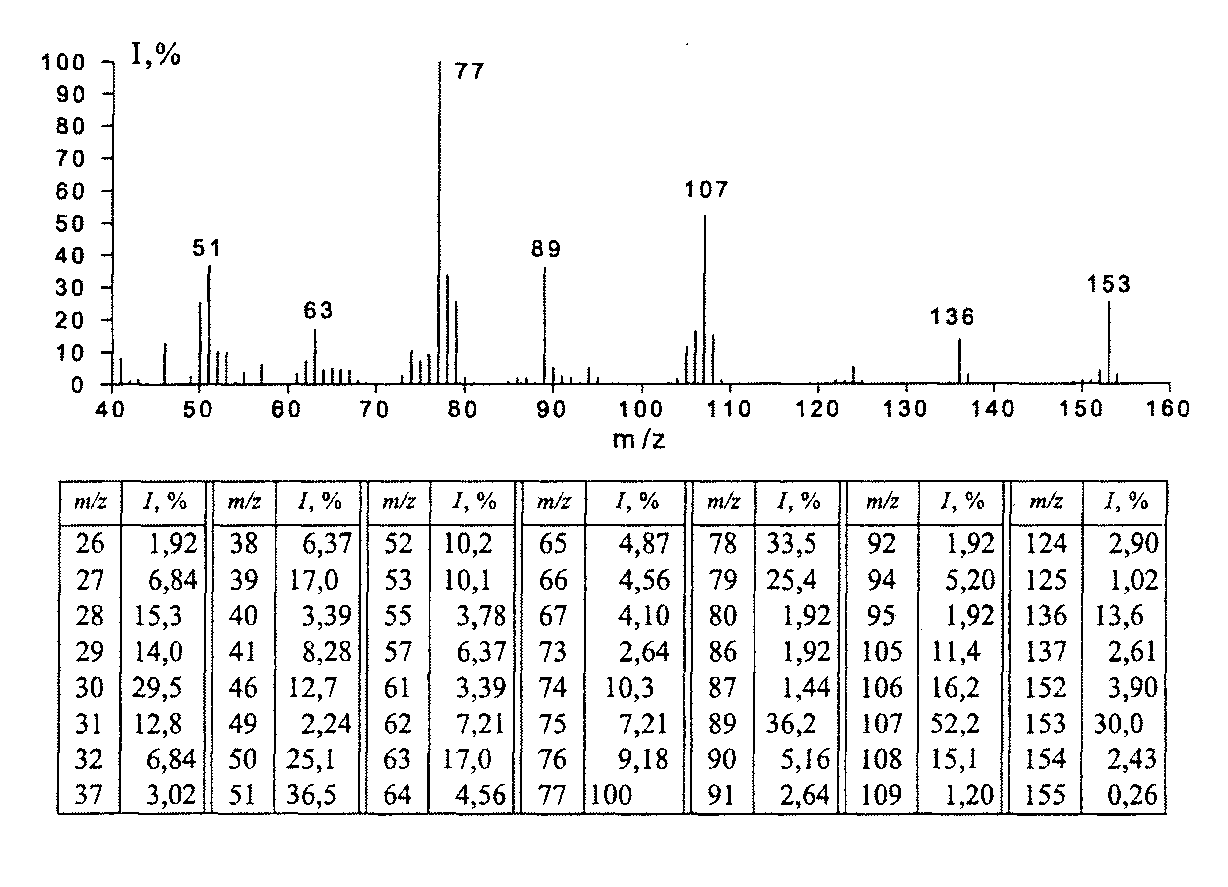 Модульна контрольна робота.з освітнього компоненту „Мас-спектрометрія органічних речовин”Варіант №            Ідентифікуйте сполуку по спектру електронного удару.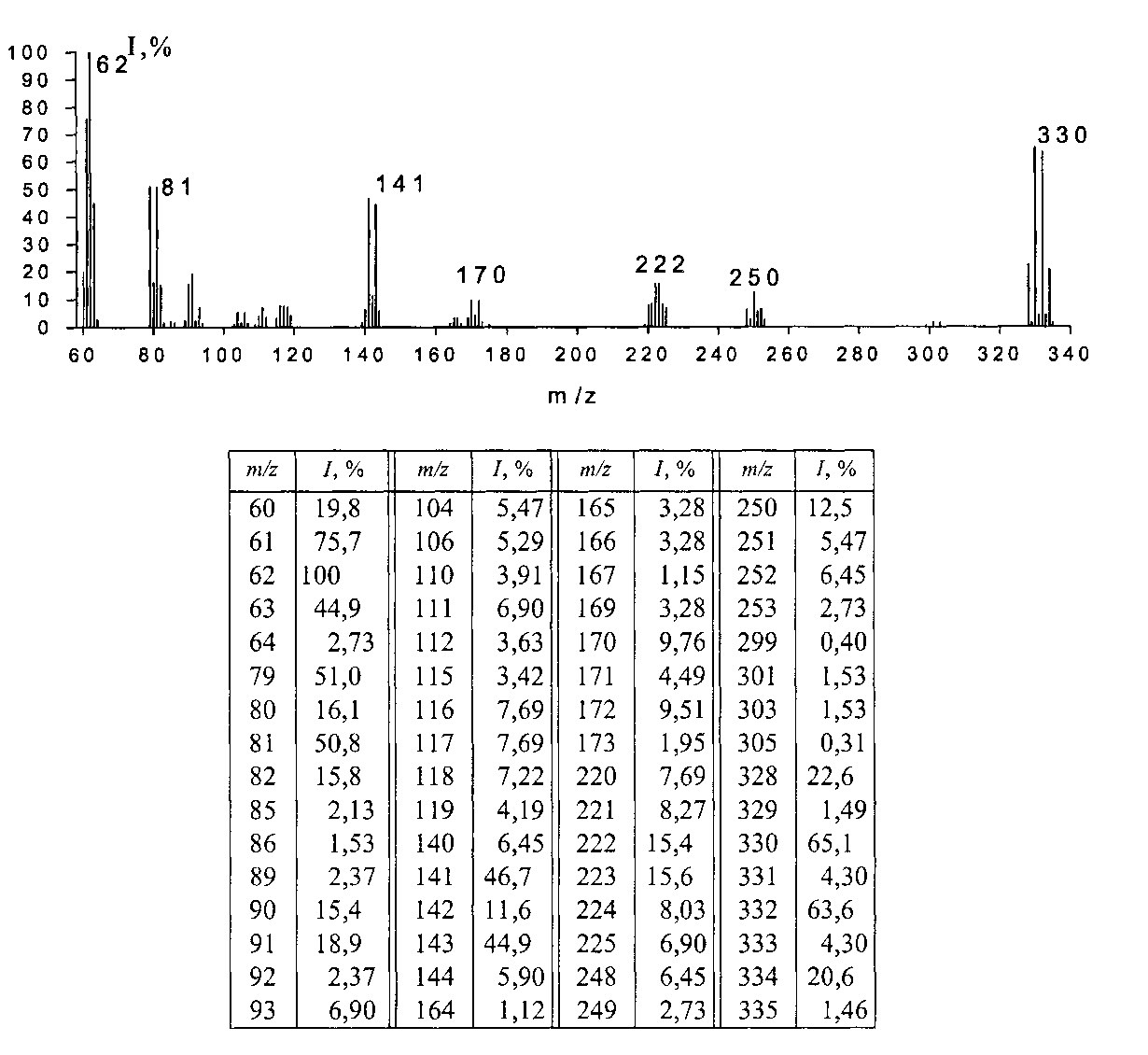 Розрахункова робота.з освітнього компоненту „Мас-спектрометрія органічних речовин”Завдання №            Ідентифікуйте сполуку по спектру електронного удару.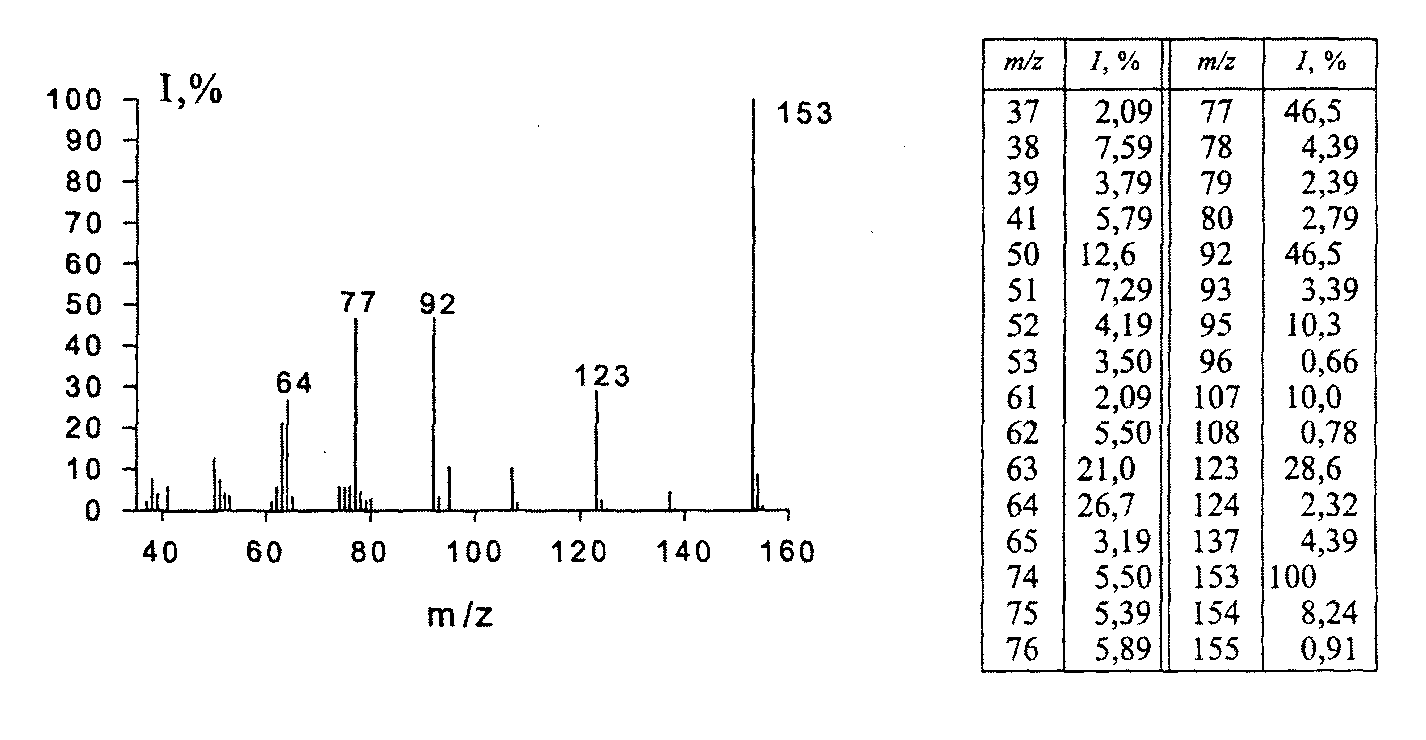 Робочу програму навчальної дисципліни (силабус):Складено  д к.х.н., старший викладач кафедри ОХ та ТОР, Клімко Юрій ЄвгеновичУхвалено кафедрою ОХ та ТОР (протокол № 12 від  28.06.22)Погоджено Методичною комісією факультету (протокол № 10 від 23.06.22)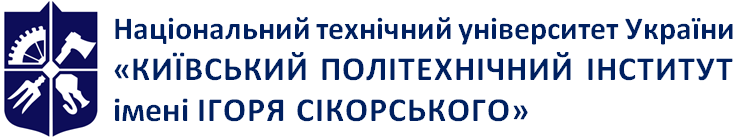 Емблема 
кафедри (за наявності)Кафедра органічної хімії та технології органічних речовинМас-спектрометрія  органічних  сполукРобоча програма навчальної дисципліни (Силабус)Мас-спектрометрія  органічних  сполукРобоча програма навчальної дисципліни (Силабус)Мас-спектрометрія  органічних  сполукРобоча програма навчальної дисципліни (Силабус)Рівень вищої освітиперший бакалаврськийГалузь знань9/св хімічні технології органічних речовинСпеціальність161  Хімічні технології та інженеріяОсвітня програмаХімічна технологія органічних речовинСтатус дисципліниВибірковаФорма навчанняочна(денна)Рік підготовки, семестр3 курс, перший семестрОбсяг дисципліни120 годинСеместровий контроль/ контрольні заходиЗалік; письмовийРозклад занятьЛекції  - 36 год.,  практичні роботи – 18 год.,лабораторні роботи - 18 год.Мова викладанняУкраїнськаІнформація про 
керівника курсу / викладачівЛектор: к.х.н., старший викладач, Клімко Юрій Євгенович, yeklimko@ukr.netПрактичні: к.х.н., старший викладач, Клімко Юрій Євгенович, yeklimko@ukr.netРозміщення курсуПосилання на дистанційний ресурс (Moodle, https://do.ipo.kpi.ua/login/?lang=ru.Назви розділів і темВсьогоЛекціїПракЛабСРСТема 1 – Методи та обладнання мас-спектрометрії.40126616Тема 2 – Мас-спектри основних класів органічних сполук.622412620Модульна контрольна робота6--33РР6---6Залік6--33Всього годин12036181848№ з/пНазва теми лекції та перелік основних питань (перелік дидактичних засобів, посилання на літературу та завдання на СРС)Тема 1 – Матеріали для хімічного машинобудування.Тема 1 – Матеріали для хімічного машинобудування.1Фізичні основи мас-спектрометрії. Методи іонізації органічних молекул.Методи розділення іонів.Література [2,4].СРС: теоретичні основи мас-спектрометрії.Література[4].2Типи іонів, що фіксуються мас-спектрометром. Роздільна здатність мас-спектрометру.Література [2,4].CРC: критерії визначення молекулярного іону. Література [2,4]. 3Блок-схема мас-спектрометру електронного удару. Методи визначення брутто-формули за спектрами низької та високої роздільної здатності.Література [2,4].CРC: розрахунки співвідношення піків в кластері молекулярного іону.Література [2,4].4Азотне правило, парно-електронне правило. Закономірності появи молекулярних, фрагментних та перегрупованих іонів. Хроматомас-спектрометрія. Знайомство з газо-рідинним хроматографом з мас-спектрометричним детектором.Література [2,4].СРС:поглиблене вивчення мас-спектрометричних правил та типів перегрупувань.Література [2,4].5Хроматомас-спектрометрія. Знайомство з газо-рідинним хроматографом з мас-спектрометричним детектором.Література [2,4].СРС: поглиблене вивчення теми.Література [2,4].6Альтернативні методи іонізації зразка. Тандемна мас-спектрометрія.Література [2,4].СРС: поглиблене вивчення теми.Література [2,4].Тема 2. Мас-спектри основних класів органічних сполук.Тема 2. Мас-спектри основних класів органічних сполук.1Особливості мас-спектрів алканів та алкенів.Література [1,3,4].CРС: поглиблене вивчення теми. Література [4].2Особливості мас-спектрів ароматичних вуглеводнів.Література [1,3,4].CРС: поглиблене вивчення теми. Література [4].3Особливості мас-спектрів амінів. Література [1,3,4].CРС: поглиблене вивчення теми. Література [3].4Особливості мас-спектрів  етерів та сульфідів. Література [1,3,4].CРС: поглиблене вивчення теми. Література [3,4].5Особливості мас-спектрів дисульфідів. Література [1,3,4].CРС: поглиблене вивчення теми. Література [3,4].6Особливості мас-спектрів спиртів, тіолів. Література [1,3,4].CРС: поглиблене вивчення теми. Література [3,4].7Особливості мас-спектрів карбонільних сполук: альдегідів та кетонів. Література [1,3,4].CРС: поглиблене вивчення теми. Література [3,4].8Особливості мас-спектрів карбонільних сполук: карбонових кислот та естерів. Література [1,3,4].CРС: поглиблене вивчення теми. Література [3,4].9Особливості мас-спектрів галогенопохідних. Література [1,3,4].CРС: розрахунки співвідношення піків в кластері молекулярного іону галогенопохідних. Література [3,4].10Особливості мас-спектрів фенолів.Література [1,3,4].CРС: поглиблене вивчення теми. Література [3,4].11Особливості мас-спектрів сульфоксидів, сульфонів, сульфокислотЛітература [1,3,4].CРС: поглиблене вивчення теми. Література [3,4].12Кількисний мас-спектрометричний аналізЛітература [4].CРС: поглиблене вивчення теми. Література [4].№з/пНазва темиКількість годин1Завдання: критерії молекулярного іону, встановлення молекулярного іону.Завдання на СРС: повторення матеріалу лекцій.Література [1,3,4].22Завдання: визначення елементного складу іонів на основі ізотопних піків.Завдання на СРС: повторення матеріалу лекцій.Література [1,3,4].23Завдання: алгоритм інтерпретації мас-спектру при наявності молекулярного іону таізотопних піків.Завдання на СРС: повторення матеріалу лекцій.Література [1,4,4].24Завдання: алгоритм інтерпретації мас-спектру при відсутності молекулярного іонута/або ізотопних піків.Завдання на СРС: повторення матеріалу лекцій.Література [1,3,4].25Завдання: встановлення будови алканів, циклоалканів та алкенів заїх мас-спектрами.Завдання на СРС: повторення матеріалу лекцій.Література [1,3,4].26Завдання: встановлення будови  ароматичних вуглеводнів та спиртів заїх мас-спектрами.Завдання на СРС: повторення матеріалу лекцій.Література [1,3,4].27Завдання: встановлення будови  карбонільних сполук за їх мас-спектрами.Завдання на СРС: повторення матеріалу лекцій.Література [1,3,4].28Завдання: встановлення будови амінів  за їх мас-спектрами.Завдання на СРС: повторення матеріалу лекцій.Література [1,3,4].29Завдання: встановлення будови галогенопохідних за їх мас-спектрами.Завдання на СРС: повторення матеріалу лекцій.Література [1,3,4].2№з/пНазва темиКількість годин1Встановлення молекулярного іону по мас-спектру. Завдання на СРС: повторення матеріалу лекцій та практичної роботиЛітература [1,3,4].22 Визначення елементного складу іонів по мас-спектру на основі ізотопних піків.Завдання на СРС: повторення матеріалу лекцій.Література [1,3,4].23Завдання: алгоритм інтерпретації мас-спектру при наявності молекулярного іону таізотопних піків.Завдання на СРС: повторення матеріалу лекцій та практичної роботиЛітература [1,4,4].24 Інтерпретації мас-спектру при відсутності молекулярного іонута/або ізотопних піків.Завдання на СРС: повторення матеріалу лекцій та практичного заняттяЛітература [1,3,4].25 Встановлення будови алкана, циклоалкана та алкену заїх мас-спектрами.Завдання на СРС: повторення матеріалу лекцій та практичного заняттяЛітература [1,3,4].26 Встановлення будови  ароматичних вуглеводнів(два спектри) та спиртів (два спектри) за їх мас-спектрами.Завдання на СРС: повторення матеріалу лекцій.Література [1,3,4].27 Встановлення будови  карбонільної сполуки (три спектри) за їх мас-спектрами.Завдання на СРС: повторення матеріалу лекцій та практичної роботи.Література [1,3,4].28 Встановлення будови амінів (три спектри) за їх мас-спектрами.Завдання на СРС: повторення матеріалу лекцій та практичної роботиЛітература [1,3,4].29 Встановлення будови галогенопохідних (три спектри) за їх мас-спектрами.Завдання на СРС: повторення матеріалу лекцій та практичної роботиЛітература [1,3,4].2№ з/пНазва теми, що виноситься на самостійне опрацюванняКількість годин СРС1Тема 1.  Теоретичні основи мас-спектрометрії. Критерії визначення молекулярного іону. Розрахунки співвідношення піків в кластері молекулярного іону галогенопохідних. Поглиблене вивчення мас-спектрометричних правил та типів перегрупувань. Схеми новітніх мас-спектрометрів.Література [2,7,9].162Тема 2. Поглиблене вивчення мас-спектрів гетероциклічних сполук. Розрахунки співвідношення піків в кластері молекулярного іону галогенопохідних. Література [2,7,9].203МКР34РР65Залік3Кількість балівОцінка100-95Відмінно94-85Дуже добре84-75Добре74-65Задовільно64-60ДостатньоМенше 60НезадовільноНе виконані умови допускуНе допущено